REPUBLIKA E SHQIPERISEKOMISIONI QENDROR I ZGJEDHJEVEV E N D I MPËR VERIFIKIMIN E DEKLARIMEVE NË FORMULARIN E VETËDEKLARIMIT TË FUNKSIONARIT PUBLIKË ANËTARË NË KËSHILLIN E BASHKISË  PUKË Z. BIBE KOLAJ, NË ZBATIM TË  LIGJIT NR. 138/2015 “PËR GARANTIMIN E INTEGRITETIT TË PERSONAVE QË ZGJIDHEN, EMËROHEN OSE USHTROJNË FUNKSIONE PUBLIKE”.Komisioni Qendror i Zgjedhjeve në mbledhjen e datës 26.07.2017, me pjesëmarrjen e:Klement         ZGURI -		KryetarDenar 		BIBA -		          Zv/KryetarBledar		SKËNDERI-		AnëtarEdlira		JORGAQI-		AnëtareGëzim		VELESHNJA-		AnëtarHysen		OSMANAJ -		AnëtarVera		SHTJEFNI-		AnëtareShqyrtoi çështjen me, OBJEKT: 	Verifikimi i deklarimeve në formularin e vetëdeklarimit të funksionarit publikë anëtar në këshillin e bashkisë Pukë Z. Bibe Kolaj, në zbatim të  ligjit               nr. 138/2015 “Për garantimin e integritetit të personave që zgjidhen, emërohen ose ushtrojnë funksione publike”. BAZË LIGJORE: 	Neni 23, pika 1, germa a, i Ligjit nr. 10019 datë 29.12.2008  “Kodi Zgjedhor i Republikës së Shqipërisë’’, i ndryshuar; Neni 14, neni 15, i ligjit 138/2015 “Për garantimin e integritet të personave që zgjidhen, emërohen ose ushtrojnë funksione publike”; Kreu V, i Vendimit të Kuvendit nr. 17/2016 “Për përcaktimin e rregullave të detajuara mbi zbatimin e ndalimeve të parashikuara në ligjin nr. 138/2015, “Për garantimin e integritetit të personave që zgjidhen, emërohen ose ushtrojnë funksione publike”. KQZ pasi shqyrtoi dokumentacionin e paraqitur dhe dëgjoi diskutimet e të pranishmëve,VËRENNë zbatim të ligjit nr. 138/2015 “Për garantimin e integritetit të personave që zgjidhen, emërohen ose ushtrojnë funksione publike”, KQZ është organi kompetent për administrimin, verifikimin, zbatimin e ndalimeve për zgjedhjen dhe emërimin për funksionet publike si dhe përpunimin për formularin e vetëdeklarimit edhe për këshilltarin në këshillin bashkiak.  Në zbatim të ligjit nr.138/2015 "Për garantimin e integritetit të personave që zgjidhen, emërohen ose ushtrojnë funksione publike" dhe Kreut V, pika 2, germa b dhe pikës 3, germa c, të vendimit të Kuvendit nr.17/2016 “Për përcaktimin e rregullave të detajuara mbi zbatimin e ndalimeve të parashikuara në ligjin nr.138/2015”, KQZ me shkresat nr. 2451 dhe 2452, datë 13.05.2016 ka kërkuar informacion nga zyra e gjendjes civile dhe zyra e gjendjes gjyqësore, për gjendjen gjyqësore të funksionarëve që kanë dorëzuar formularët e vetëdeklarimit në KQZ.Në përgjigje të shkresës, nga ana e zyrës së gjendjes gjyqësore është dërguar verifikim i gjendjes gjyqësore për të gjithë funksionarët publikë që kemi kërkuar. Drejtoria e Përgjithshme e Gjendjes Civile ende nuk ka dërguar përgjigje për këshilltarët e këshillave bashkiake nëse kanë patur ndryshime në gjeneralitetet e tyre.KQZ, referuar nenit 15, pika 1 të ligjit 138/2015 dhe Kreu VI, pika 6 Kreu V, pika 3, germa b e Vendimit të Kuvendit 17/2016, verifikoi nëse ndonjë nga rrethanat e paraqitura përfshihet brenda sferës së ndalimeve të parashikuara nga ligji për funksionarët e lartë përmendur.Nga verifikimi i të dhënave në Formularin e vetëdeklarimit të Z. Bibe Kolaj, në cilësinë e anëtarit të këshillit të bashkisë Pukë, si dhe nga  shqyrtimi i vërtetimit të gjendjes gjyqësore, të lëshuar nga Drejtoria e Përgjithshme e Burgjeve, rezulton se Z. Bibe Kolaj:është dënuar me vendim gjyqësor të formës së prerë me 4 (katër) vjet burg, për kryerjen e veprave penale, “Vrasje të kryer në bashkëpunim në kapërcim të mbrojtjes së nevojshme”, parashikuar nga neni 83- 25, i Kodit Penal, vendimi nr.55, datë 13.04.2004 i Gjykatës së Rrethit Gjyqësor Pukë.është dënuar me vendim gjyqësor të formës së prerë me gjobë 80 000 mijë lekë, për veprën penale “Kanosje”, parashikuar nga neni 84 i Kodit Pena, vendimi nr.50, datë 20.07.2006 i Gjykatës së Rrethit Gjyqësor Pukë.Referuar germës c, të pikës 1 të nenit 2, të ligjit nr.138/2015 "Për garantimin e integritetit të personave që zgjidhen, emërohen ose ushtrojnë funksione publike", ndalimet për kandidimin, zgjedhjen apo ushtrimin e funksionit zbatohen ndaj personave të cilët janë dënuar me burgim me vendim të formës së prerë, brenda apo jashtë territorit të Republikës së Shqipërisë për kryerjen e një krimi, që nuk përfshihet në shkronjat “a” dhe “b”, të kësaj pike, për të cilin janë dënuar me jo më pak se 2 vjet burgim. Komisioni Qëndror i Zgjedhjeve me shkresën nr.1305 prot., datë 27.02.2017 i ka kërkuar Prokurorisë së Përgjithshme përllogaritjen e përfundimit të dënimit me burgim të anëtarit të Këshillit të Bashkisë Pukë, z.Bibe Kolaj. Me shkresën nr.2733/394 ex 16 datë 19.07.2017  Prokuroria e Përgjithshme, Drejtoria e Mardhënieve Juridiksionale me Jashtë, Sektori i Verifikimit të Integriteit, ka dërguar në KQZ vendimin nr.55 datë 13.07.2004 të Gjykatës Rrethit Gjyqësor Pukë si dhe vendimin Nr.334 datë 17.12.2004 të Gjykatës së Apelit Shkodër, në bazë të së cilit rezulton se z. Bibe Fran Kola është dënuar me vendimi të formës së prerë me 3 (tre) vjet burgim, dënim i cili fillon nga data 02.07.2003. Z. Bibe Kolaj është dënuar me vendim gjyqësor të formës së prerë me 3 (tre) vjet burg, për kryerjen e veprave penale, “Vrasje të kryer në bashkëpunim në kapërcim të mbrojtjes së nevojshme”, parashikuar nga neni 83- 25, i Kodit Penal. Në këto kushte të dhënat e pasqyruara në formular për veprën penale përfshihet, në fushën e ndalimit të ushtrimit të funksionit, të parashkuar të nenit 2, pika 1, germa c e ligjit 138/2015.Ligji nr.138/2015 "Për garantimin e integritetit të personave që zgjidhen, emërohen ose ushtrojnë funksione publike", në nenin 4 të tij parashikon dhe periudhën gjatë të cilës zbatohen dispozitat e këtij ligji për ndalimin, kandidimin, zgjedhjen apo ushtrimin e funksionit, në varësi të llojit të veprës penale të deklaruar. Sipas nenit 4 të ligjit nr. 138/2015 “Për garantimin e integritet të personave që zgjidhen, emërohen ose ushtrojnë funksione publike”, Për personat që parashikohen nga shkronja “c”, të pikës 1, të nenit 2, të këtij ligji, ndalimi për kandidim, zgjedhje apo ushtrim të funksionit zgjat 10 vjet nga momenti i përfundimit të dënimit me burg, sipas vendimit gjyqësor të formës së prerë. Në këto kushte llogaritja e periudhës së ndalimit sipas nenit 4, pika 3 të ligjit nr.138/2015, do të bëhet nisur nga masa e dënimit në vendim gjyqësor të formës së prerë datës kur ka filluar vuajtja e dënimit, peruidhës 10 vjecare të ndalimit dhe datës kur subjekti deklarues ka fituar mandatin e anëtarit të këshillit të Bashkisë Pukë. Referuar masës së dënimit dhe datës kur ka filluar vuajtja e dënimit, dënimi me burgim duhet të përfundonte me datë 02.07.2006. Në këtë rast periudha e ndalimit të ushtrimit të funksionit, sipas nenit 4, pika 3, fillon të llogaritet nga data  02.07.2006, zgjat 10 vjet dhe përfundon me datën 02.07.2016.Sipas nënit 10 të Kodit Zgjedhor mandati i organeve të qeverisjes vendore fillon ditën e shpalljes me vendim të KQZ-së në shkallë vendi të rezultatit përfundimtar të zgjedhjeve të rradhës dhe përfundon në të njëjtën datë të të njëjtit muaj të vitit të katërt pas datës së shpalljes së rezultatit përfundimat të zgjedhjeve. KQZ ka shpallur rezultatin përfundimar të zgjedhjeve në datë 10.08.2015,  me vendimin nr. 965, datë 10.08.2015 “Për shpalljen e rezultatit përfundimtar të zgjedhjeve për organet e qeverisjes vendore të vitit 2015”, si  rrjedhojë z.Bibë Kolaj ka marrë mandatin e anëtarit të këshillit të Bashkisë Pukë më datë 10.08.2015.  Në këto kushte KQZ duhet të vlerësojë nëse mandati i z.Bibë Kolaj në datën e marrjes së tij ka qenë brenda periudhës së ndalimit të zgjedhjes apo ushtrimit të funksionit.Referuar datë së marrjes së mandatit të këshilltarit (10.08.2015), dhe datës së përfundimit të periudhës së ndalimit të zgjedhjes apo ushtrimit të funksionit (02.07.2016), rezulton z.Bibë Kolaj e ka fituar mandatin brenda periudhës së ndalimit të ushtrimit të funksionit. Nga shqyrtimi i të dhënave në formularin e vetëdeklarimit, vërtetimit të gjendjes gjyqësore në lidhje me kohen e denimit me burgim për veprën penale , “Vrasje të kryer në bashkëpunim në kapërcim të mbrojtjes së nevojshme”, parashikuar nga neni 83- 25, i Kodit Penal,  bazuar në germën c, pika 1, neni 2, nenin 4, pika 3 i ligjit 138/2015, funksionari publik z. Bibe Kolaj është në kushtet e ndalimit të ushtrimit të funksionit.  Neni 10, pika 1 e ligjit nr. 138/2015 “Për garantimin e integritet të personave që zgjidhen, emërohen ose ushtrojnë funksione publike”, parashikon se:Kur verifikohen kushtet për moskandidim dhe moszgjidhje, në përputhje me këtë ligj,  KQZ-ja:d) shpall pavlefshmërinë e mandatit dhe përfundimin e parakohshëm të mandatit kur kushtet e pazgjidhshmërisë dhe moskandidimit verifikohen pas fillimit të ushtrimit të mandatit si dhe njofton Kryeministrin në rastin e kryetarit të bashkisë apo të këshilltarit bashkiak.Për sa më sipër Komisioni Qendror i Zgjedhjeve referuar nenit 179/1 të Kushtetutës, nenit 14 dhe nenit 10, pika 1, germa d shpall pavlefshmërinë e mandatit dhe përfundimin e parakohshëm të mandatit të funksionarit publik, z. Bibe Kolaj.PËR KËTO ARSYE:Komisioni Qendror i Zgjedhjeve, bazuar nenit 179/1 të Kushtetutës, në nenin 23, pika 1, germa a, i Ligjit nr. 10019 datë 29.12.2008  “Kodi Zgjedhor i Republikës së Shqipërisë’’, i ndryshuar; nenin 14, neni 15, i ligjit 138/2015, “Për garantimin e integritet të personave që zgjidhen, emërohen ose ushtrojnë funksione publike”; Kreu V, i Vendimit të Kuvendit nr. 17/2016 “Për përcaktimin e rregullave të detajuara mbi zbatimin e ndalimeve të parashikuara në ligjin nr. 138/2015, “Për garantimin e integritetit të personave që zgjidhen, emërohen ose ushtrojnë funksione publike”. VENDOSI:Të shpall të pavlefshëm dhe përfundimin e parakohshëm të mandatit të anëtarit të këshillit të Bashkisë Pukë z. Bibe Kolaj.Ky vendim i njoftohet menjëherë Kryeministrit.Kundër këtij vendimi mund të bëhet ankim brenda 45 ditëve, në Gjykatën Administrative të Shkallës së Parë Tiranë. Ky vendim hyn në fuqi menjëherë dhe botohet në Fletoren Zyrtare.Klement		ZGURI -		KryetarDenar 		BIBA -		Zv/KryetarBledar		SKËNDERI-		AnëtarEdlira			JORGAQI-		AnëtareGëzim			VELESHNJA-		AnëtarHysen			OSMANAJ -		AnëtarVera			SHTJEFNI-		Anëtare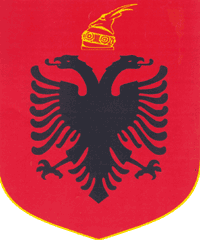 